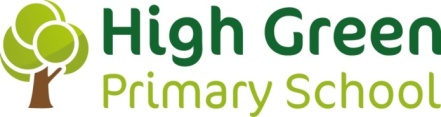 CURRICULUMIMPLEMENTATIONTheory into PracticeBy utilising our shared understanding and knowledge of different theories and pedagogical approaches to learning, we can ensure our children Remember More, Know More, Do More. Bloom’s Taxonomy including 4 types of Knowledge: Factual, Conceptual, Procedural, Metacognitive.Retrieval techniquesCognitive Load TheoryAGES learning ModelWhole School Curriculum PlanningWhole school curriculum is designed to allow for opportunities to develop deeper understanding and time to focus on key knowledge. Subjects are split across the three terms, with some objectives repeated over the course of the year. Autumn Term – DISCOVER. History and Art and Craft skills to be taught in depth.Spring term – EXPLORE. Geography and Music skills to be taught in depth.Summer term – INVENT. STEAM ProjectsSome areas of learning will be taught continuously throughout the year (Science, RE, MFL, Computing & On-Line Safety, RSHE, DT, PE & Sports).Planning for foundation subjects is based around Progression Maps of key skills and concepts. These are deliberately planned to support progression of learning, building on previous skills and knowledge. Following an enquiry-based curriculum, a sequence of learning aims to develop substantive knowledge, conceptual understanding and support deeper learning through embedding the use of disciplinary knowledge. Children share their learning through completing Learning Journey at the beginning and end of each topic. These include a focus on development of skills as well as substantive knowledge.Learning Maps are shared with children and families to support home learning. Children RAG rate key vocabulary to show progress and support deeper learning.  Assessment for LearningAssessments are regularly carried out to identify gaps and plan for next steps to address any gaps in learning, with a range of assessment and retrieval techniques used appropriately.A range of assessment techniques are used to review key learning, ensure statutory coverage and adapt planning appropriately. ENHANCING LEARNING THROUGH…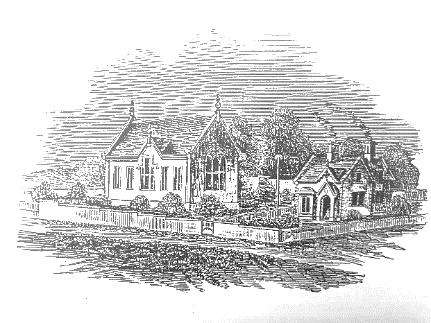 ‘REAL’ HISTORYOur school was built in 1943 and is one of the oldest schools in the area. We are lucky to still have the original Log Books with regular diary entries spanning over 150 years. Every five years, we celebrate the anniversary of our school with a whole school focus on Victorians. MUSICMusic plays an important role in our school and we value the benefits of music in supporting learning in its wider sense.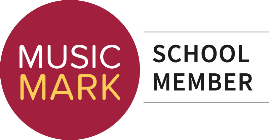 We offer wide range of musical experiences including the opportunity to learn a number of instruments and enjoying different musical experiences.OUTDOORS LEARNINGWe recognise that outdoor learning can be a significant factor in bringing about highly positive attitudes and can support mental health and well-being. Our Statement for Outdoor Learning support children in becoming smarter, healthier, stronger, safer, greener, wealthier and fairer.We utilise the outdoors areas; woodland, Secret Garden, allotments to give children opportunities to learn in and enjoy being in the environment.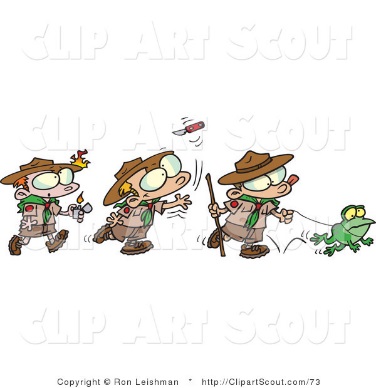 We include a range of Forest Schools activities into our learning, through the support of our Forest School Leaders.BEING ACTIVEWe understand and value the role that being active plays in the lifelong health and well-being of the children. We are an ‘ACTIVE’ school and promote active learning and physical activity: Active Learning, Active Play, Active Life.We have an ACTIVE CHARTER which aims to provide every child, every day with a minimum of 60 minutes active learning and/or play.EMBEDDING AND DEEPENING LEARNING THROUGH…AWESOME AUTHORS 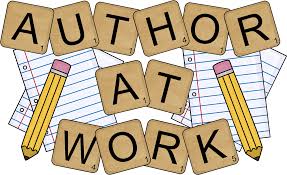 Awesome Authors comes at the start of each new term. Staff are encouraged to allow the children’s individual interest to develop throughout the week to embed basic skills and to develop a love of writing‘GOALS’ and ‘MATCH DAY’ At the beginning of each half term, each child will have a personal interview with their teacher. This will be to establish targets or ‘GOALS’ for the half term. To support deeper learning and key skills moving to long term memory, each time a target has been achieved, a goal is awarded. To achieve ‘MATCH DAY, children need to have achieved 5 goals in Reading, 5 in Math’s and 5 in Writing.Match Days are enrichment opportunities where children self-select their own activities.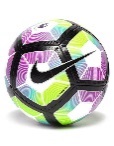 CARE and RESPECT We value our one Golden Rule; ‘Treat others as you wish to be treated.’Each class cares for and looks after a class pet. The children learn about how their pets would live in the wild; habitats, diet, conservation and the importance of looking after animals in the wider world.Each class has their own class charity. Throughout the year, the children learn a little about their charity and create an enterprise project to raise funds.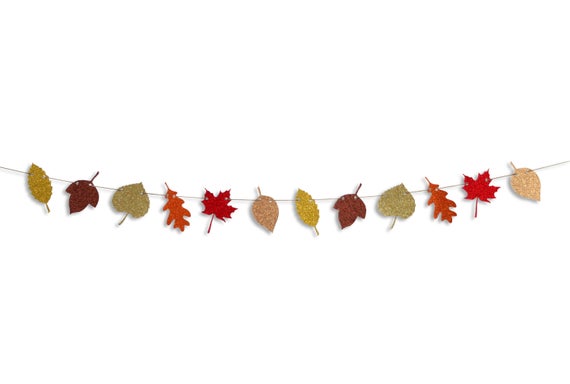 2021/20222021/20222021/20222021/2022INDEPTH STUDYAUTUMN DISCOVERSPRING EXPLORESUMMER INVENTINDEPTH STUDYHISTORYART & CRAFTGEOGRAPHYMUSICSTEAMF2In The Moment PlanningRegular visits to Chapeltown LibraryIn The Moment PlanningRegular visits to Chapeltown LibraryIn The Moment PlanningRegular visits to Chapeltown LibraryVisits: Rotherham Theatre - PantoHigh Green Methodist Church – Tree FestivalVisit: Curious Kids Town Visit: Butterfly House, Aston Y1Dungeons and DragonsVisits: Conisborough Castle & Rotherham Theatre - PantoBoggartsVisits: Moorland Discovery Centre St Marys Catholic Church Noah’s ArkVisit: Yorkshire Wildlife ParkY2Our School & the VictoriansVisits: National Coal Mining MuseumSt Saviours ChurchOur HolidaysVisit: Scarborough Super HeroesVisit: Eureka Science MuseumY3Legions of the Eagle (Romans)Visit: Roman ChesterWestwood Country ParkVisits: Madina Mosque Sheffield Old Moor RSPB Cracking ContraptionsVisitor: Lego WorkshopY4Anglo-Saxons & VikingsVisit: Murton ParkExtreme EarthVisit: Peak/ Blue John CavernsFantastic BeastsVisits: Harry Potter World Sheffield Buddhist Centre. Y5 WW2Visits: Imperial War Museum & Lowry Gallery Sheffield Jewish Centre Location, Location, Location! (Industrial Sheffield & its rivers)Visit: Shepherds Wheel/Abbeydale Industrial HamletHalf Term 1 – Half Term 2 - Out of this World! (Earth & Space) (Including Ancient civilisations & astronomy Egyptians & Greeks)Visits: National Space Centre & Sheffield Cathedral. Y6Life in the Stone AgeVisit: Creswell CragsRainforests of the RajVisits: Butterfly House Sikh Temple. Sheffield Ghosts of the Abyss (Titanic)Visit: PGL